New Jersey Department of Education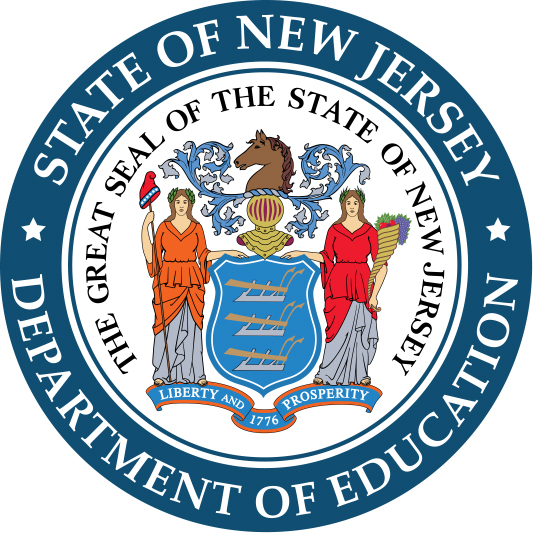 New Jersey Department of EducationOffice of Grants ManagementFebruary 2023Notice of Grant OpportunityComputer Science (CS) for All: Expanding Professional Learning, Year Two23-CZ09-G07Angelica Allen-McMillan, Ed.D.Acting Commissioner of EducationJorden Schiff, Ed.D.Assistant CommissionerDivision of Teaching and Learning ServicesGilbert E. GonzalezDirectorOffice of InnovationFebruary 2023ORG/APU # 5063-349Application Due Date: March 9, 2023New Jersey Department of EducationTrenton, NJ 08625-0500State Board of EducationAngelica Allen-McMillan, Ed.D., Acting CommissionerSecretary, State Board of EducationIt is a policy of the New Jersey State Board of Education and the State Department of Education that no person, on the basis of race, color, creed, national origin, age, sex, handicap or marital status, shall be subjected to discrimination in employment or be excluded from or denied benefits of any activity, program or service for which the department has responsibility. The department will comply with all state and federal laws and regulations concerning nondiscrimination.
Table of ContentsWhen responding to this Notice of Grant Opportunity (NGO), applicants must use the Electronic Web Enabled Grant (EWEG) online application system on the New Jersey Department of Education’s Homeroom webpage. Please refer to the NJDOE’s Discretionary Grants web page for the NGO and (click on available grants) for information on when the EWEG application will be online.Please note that beginning Fiscal Year 2023, all applicants for discretionary grants must complete and submit a System for Award Management (SAM) application in EWEG prior to being able to create and submit a grant application in EWEG.Computer Science (CS) for All: Expanding Professional Learning, Year Two	2State Board of Education	3Table of Contents	4Section 1:	Grant Program Information	51.1	Description of the Grant Program	51.2	Eligibility to Apply	61.3	Federal Compliance Requirements (UEI, SAM)	61.4	Statutory/Regulatory Source and Funding	61.5	Dissemination of This Notice	71.6	Technical Assistance	71.7	Application Submission	71.8	Reporting Requirements	81.9	Assessment of Statewide Program Results	81.10	Reimbursement Requests	9Section 2:	Project Guidelines	102.1	Project Design Considerations	102.2	Project Requirements	142.3	Budget Design Considerations	172.4	Budget Requirements	17Section 3: Completing the Application	193.1	General Instructions for Applying	193.2	Review of Applications	193.3	Application Component Checklist	19Attachments	20Attachment A - Documentation of Eligibility	20Attachment B - Affirmation of Partnership Form	21Appendices	22Appendix A: List of NJ Comprehensive Districts Receiving FY22 Title I Funds	22Grant Program InformationDescription of the Grant ProgramIntroductionThe Computer Science State plan highlights the New Jersey Department of Education’s (NJDOE) commitment to promoting equitable access to high-quality Computer Science education for all K–12 students. Ensuring that each student has access to high-quality Computer Science educators is a requirement for fulfilling this commitment. The NJDOE offers this Notice of Grant Opportunity (NGO) program in support of the mission and vision outlined in the Computer Science State plan and in fulfillment of New Jersey’s FY2023 budget appropriation to continue the “Computer Science for All” initiative.Purpose of this NGOThe purpose of the Computer Science (CS) for All: Expanding Professional Learning, Year Two NGO is to provide access and opportunities for educators to participate in high-quality professional learning experiences in Computer Science (CS) and to promote the expansion of CS education at Local Education Agencies (LEAs) by continuing to fund the Computer Science professional learning hubs (CS hubs) established in year one of the program (NGO 22-CZ07-G07). The grant period for year two is April 1, 2023, to March 31, 2024 (12 months). Applicants may apply for up to $444,445 each. Goals of the Computer Science (CS) for All: Expanding Professional Learning, Year Two ProgramThe grantees will further develop and implement the CS hubs established in year one to achieve the following goals:Increase the number of well-prepared, high-quality educators from diverse backgrounds to teach CS.Expand equitable access to high-quality, standards-based CS education for all K–12 students.Provide resources aligned with the 2020 New Jersey Student Learning Standards in Computer Science (NJSLS-CS) to schools and LEAs to assist in expanding CS education across grades K–12 in the classroom or through extra-curricular activities.Expand computer science course offerings, particularly through professional learning opportunities, that engage, support, and mentor Advanced Placement Computer Science Principles and Advanced Placement Computer Science A teachers.Eligibility to ApplyThe Computer Science (CS) for All: Expanding Professional Learning, Year Two grant is open to Montclair State University, The College of New Jersey, and Richard Stockton University, the applicants selected through a competitive process in year one. Applicants must apply on behalf of a partnership that includes a minimum of three additional New Jersey LEAs for year 2 of the program. The partnership must include at least one eligible LEA that received FY2022 funds under Title I, Part A of the federal ESEA as amended by ESSA. A list of eligible LEAs that receive FY22 Title I funds can be found in Appendix A. It is expected that each hub will serve additional LEAs during the grant period beyond the partnering LEAs identified in the application and included in the Documentation of Eligibility form. The applicant will serve as the lead agency of the partnership and may submit only one application. A partner LEA may only participate in one application.Applicants must upload completed and signed Documentation of Eligibility (Attachment A) and Affirmation of Partnership (Attachment B) forms as part of their EWEG grant application. Federal Compliance Requirements (UEI, SAM)In accordance with the Federal Fiscal Accountability Transparency Act (FFATA), all grant recipients must have a valid Unique Entity Identifier (UEI) number (which replaces the DUNS number) and is obtained through registration (new or renewal) with the System for Award Management (SAM). To register with the SAM database, applicants must go to SAM website.Please note that beginning Fiscal Year 2023, all applicants for discretionary grants must complete and submit a System for Award Management (SAM) application in EWEG prior to the applicant being able to create and submit a discretionary grant application in EWEG.FFATA Executive Compensation Disclosure Criteria:In the preceding fiscal year if an applicant:Received at least $25,000,000 in annual gross revenues from federal awards; andIf at least eight (80) percent of the applicant’s annual gross revenues came from federal awards; the applicant is required to disclose the name and total compensation of the five (5) most highly compensated officers of the applicant as part of the grant application.This information is to be entered using the appropriate EWEG tab (i.e., Contacts). The term “federal award” includes federal contracts, subcontracts, grants, and sub-grants.No award will be made to an applicant not in compliance with FFATA.Statutory/Regulatory Source and Funding The applicant’s project must be designed and implemented in conformance with all applicable state and federal regulations. The Computer Science (CS) for All: Expanding Professional Learning, Year Two NGO program is 100 percent funded from an FY2023 State appropriation [ORG/APU # 5063-349].Final awards are subject to the availability of state funds. Total funds for the Computer Science (CS) for All: Expanding Professional Learning, Year Two program are $1,333,335. Three (3) awards of a maximum of $444,445 will be available.The grantee is expected to complete the goal(s) and objectives laid out in the approved grant application, complete implementation activities established in its grant agreement, and make satisfactory progress toward the completion of its approved action plan. Failure to do so may result in the withdrawal by the New Jersey Department of Education of the grantee’s eligibility for the continuation of grant funding. The Department of Education will remove ineligible, inappropriate or undocumented costs from funding consideration.The project period for year 2 is April 1, 2023, to March 31, 2024. Dissemination of This NoticeThe Division of Teaching and Learning Services will make this notice available to eligible applicants listed in section 1.2 based upon the eligibility statement, to the Office of Comprehensive Support Team Leaders and to the county superintendents of the counties in which the eligible agencies are located. Additional copies of the NGO are also available on the NJDOE’s Discretionary Grant web site or by contacting the Division of Teaching and Learning Services at the New Jersey Department of Education, River View Executive Plaza, Building 100, Route 29, P.O. Box 500, Trenton, NJ 08625-0500; email ComputerScience@doe.nj.gov.Technical AssistanceA Technical Assistance Workshop will be held on an as needed basis. Contact ComputerScience@doe.nj.gov for more information.Application SubmissionThe NJDOE administers discretionary grant programs in strict conformance with procedures designed to ensure accountability and integrity in the use of public funds and, therefore, will not accept late applications.The responsibility for a timely submission resides with the applicant. The Application Control Center (ACC) must receive the completed application through the online Electronic Web Enabled Grant (EWEG) system access through the NJDOE Homeroom web page no later than 4:00 P.M. on Thursday, March 9, 2023. Without exception, the ACC will not accept, and the Office of Grants Management (OGM) cannot evaluate for funding consideration, an application after this deadline.Each eligible applicant must have a logon ID and password to access the system. LEA applicants should contact their district’s Web (Homeroom) Administrator, who will complete the registration. Non-LEA applicants should send an email request for the EWEG help desk. Please allow 24-48 hours for the registration to be completed.Please direct questions regarding access to EWEG to the EWEG help email account. The NJDOE advises applicants to plan appropriately to allow time to address any technical challenges that may occur. Additionally, applicants should run a consistency check at least 24 hours before the due date to determine any errors that might prevent submission of the application. Applicants are advised not to wait until the due date to submit the application online as the EWEG system may be slower than normal due to increased usage. Running the consistency check does not submit the application. When the consistency check runs successfully, a submit button will appear. Once the submit button is clicked, the application may not be edited, additional information may not be submitted, and the application can no longer be accessed or returned. Please Note: The submit button in the EWEG system will disappear as of 4:00 PM on the due date.Complete applications are those that include all elements listed in Section 3.3, Application Component Checklist of this notice. Applications received by the due date and specified time will be screened to determine whether they are, in fact, eligible for consideration. The New Jersey Department of Education (NJDOE) reserves the right to reject any application not in conformance with the requirements of this NGO. Paper copies of the grant application will not be accepted in lieu of the EWEG application. Applications submitted via FAX will not be accepted under any circumstances.Reporting RequirementsGrant recipients must submit periodic project and fiscal progress reports. All reports will be submitted through the EWEG system. Reports for this program will be due as follows: Assessment of Statewide Program ResultsOver the 12-month grant period, the Division of Teaching and Learning Services will require ongoing reporting and data submission to monitor progress in meeting the goals of the grant. All grant recipients will be required to submit a narrative of the project’s accomplishments, challenges, and problematic fiscal issues to date, in accordance with the project plan. The reporting and data submission requirements will minimally include the following: The number and type of CS professional learning opportunities offered to educators.The number and demographic information (including gender and racial/ethnic group) of educators in attendance at professional learning events. The number of schools represented by the educators in attendance at professional learning events.The number of LEAs represented by the educators in attendance at professional learning events.The number of schools offering an Advanced Placement Computer Science A or Advanced Placement Computer Science Principles course for the first time. The number of students benefiting from the educators’ attendance at professional learning events, including students with disabilities, Multilingual Learners (MLs), economically disadvantaged students, and students from other underrepresented groups.The number and demographic information (including gender and racial/ethnic group) of the participating preservice teachers majoring in or with a concentration in STEM related fields and the supervising teachers engaged in outreach events for elementary students.The number and demographic information (including gender and racial/ethnic group) of students in attendance at the outreach events conducted by the preservice teachers majoring in or with a concentration in STEM related fields and their supervising teachers.A summary of evaluations of all professional learning events completed by the participating teachers.Year Two of the Computer Science for All: Implementing the 2020 Computer Science Standards will leverage the infrastructure established and experience gained during year one of the programs to better serve New Jersey students, educators, and LEAs. The year two grant period is 12 months whereas the year one grant period was only 10 months. Successful year two implementations will work towards the following target metrics:A 10% increase in the number of educators and LEAs participating in the program based on the year one results. A 10% increase in the number of educators from underrepresented groups participating in the program based on the year one results. A 10% increase in the number of educators participating in Advanced Placement Computer Science professional learning and/or professional learning communities based on the year one results.Reimbursement Requests Payment of grant funds is made through a reimbursement system. Reimbursement requests for any grant funds the local project has expended are made through the Electronic Web-Enabled Grant (EWEG) system. Reimbursement requests may begin once the application has been marked “Final Approved” in the EWEG system, and the grantee has accepted the award by clicking on the “Accept Award” button on the Application Select page and completing the Grant Acceptance Certificate information.Only one (1) request may be submitted per month. Grantees must submit their request no later than the 15th of the month. The requests may include funds that will be expended through the last calendar day of the month in which reimbursement is requested. If the grantees’ request is approved by the NJDOE program officer, the grantee should receive payment around the 8th-10th of the following month. NOTE: Payments cannot be processed until the award has been accepted in EWEG. The last day a reimbursement may be requested in EWEG is February 28, 2024.The last day a budget modification may be submitted in EWEG is December 31, 2023.Project GuidelinesThe intent of this section is to provide the applicant with the framework within which it will plan, design, and develop its proposed project to meet the purpose of this grant program. Before preparing applications, potential applicants are advised to review Section 1.1, Description of the Grant Program, of this NGO to ensure a full understanding of the state’s vision and purpose for offering the program. Additionally, the information contained in Section 2 will complete the applicant’s understanding of the specific considerations and requirements that are to be considered and/or addressed in their project. Please note that the passage of N.J.A.C 6A:23A-7 places additional administrative requirements on the travel of school district personnel. The applicant is urged to be mindful of these requirements as they may impact the ability of school district personnel to participate in activities sponsored by the grant program.Project Design ConsiderationsThe Computer Science (CS) for All: Expanding Professional Learning, Year Two grant will continue to provide funding for the CS hub programs to develop and deliver CS professional learning and promote the expansion of CS education.Each grant recipient will become part of the state’s K–12 CS education support network and is expected to collaborate with the NJDOE and the other grant recipients to advance the “CS for All: Expanding Professional Learning” grant goals outlined in section 1.1 of this NGO. Resources developed as part of the program will be the intellectual property of the NJDOE. The CS hubs may not charge a fee for their services.Successful programs established with this funding must be sustainable beyond the end of the grant period. Proposals must include a plan to ensure the continuation of their program beyond the end of the grant period.The year-two program will consist of an initial planning period from April 1, 2023, to April 30, 2023, with the subsequent grant implementation period taking place from May 1, 2023, to March 31, 2024. Essential ElementsProgram Structure, Administration, and EvaluationApplicants must outline a plan to continue to develop, manage and sustain a professional learning hub to provide high-quality, standards-based CS professional learning to educators in the region and promote the expansion of CS education at LEAs. A project team consisting of highly qualified staff with expertise in K-12 CS education and experience in organizing and developing professional learning for educators is essential to the success of the program. The grantee must develop an evaluation system to track and measure the CS hub’s progress and effectiveness in meeting established goals throughout the grant period. The evidence/data collected should be used to adjust the CS hub’s implementation activities as needed. Recruitment and Engagement of Educators and LEAsRecruitment efforts should be focused on individual educators who have administrative support to implement CS in the classroom, schools, and LEAs. Partnerships with schools and LEAs should include promoting the implementation of CS education aligned with the NJSLS-CS across grades K–12 and engagement of a demographically diverse student population. The recruitment plan must include activities for engagement of schools and LEAs serving a high percentage of economically disadvantaged students and/or underrepresented racial/ethnic groups.Research has found that a diverse teacher workforce is beneficial to all students, regardless of race (Carver-Thomas, 2018). The recruitment plan should include strategies for recruiting, engaging and mentoring CS educators underrepresented in CS including women and racial/ethnic minorities.Professional Learning ProgramThe grantees must incorporate research-based best practices in the design of their professional learning programs. Research indicates that high-quality professional learning is sustained, intensive, collaborative, job-embedded, data-driven, and classroom-focused (Desimone, 2011). Research also suggests that active learning professional learning activities based on adult learning theory that incorporate elements of collaboration, coaching, feedback, and reflection are more effective than sit-and-listen lectures (Darling-Hammond, Hyler, Gardner, 2017). Professional learning programs developed by the CS hubs must be directed at engaging schools and LEAs and include options for communities of practice and coaching support. Differentiated professional learning must be available to teachers, and school administrators at all levels who can promote access to K–12 education for all students in LEAs. Strategies for engaging and supporting a diverse group of learners, students with disabilities, Multilingual Learners (MLs), economically disadvantaged students, and students from other underrepresented groups, must be included in the professional learning. The professional learning program must be aligned with the 2020 NJSLS-CS. Awardees are required to provide professional learning for each grade band, K-2, 3-5, 6-8, and 9-12. All CS Hubs are expected to offer flexible types of programs which include in-person, virtual, asynchronous, or blended professional learning options. Programs must support school administrators in assessing their school’s current capacity to implement and continue to expand instruction consistent with the NJSLS-CS and in the planning for teacher professional learning and changes to curriculum, instruction, scope, and sequence as needed.The professional learning programs developed must incorporate physical computing devices. Small physical computing devices (microcontrollers and other low-cost devices) are effective tools for hands-on learning and for making computer science concepts more accessible to students. The cost of the devices used for professional learning and a classroom set of devices for each of the schools of the educators attending related professional learning can be included in the budget. The total cost of all small physical computing devices budgeted must not exceed $50,000. The purchase of personal computing devices, printers, or other personal productivity equipment is not allowed.Support for Advanced Placement Computer ScienceCS hub programs must include well-defined strategies and activities for engaging, supporting, and mentoring Advanced Placement Computer Science Principles and Advanced Placement Computer Science A teachers. The activities must include professional learning, communities of practice, and coaching for the length of the grant period. Partnerships with LEAs offering Advanced Placement Computer Science Principles and Advanced Placement Computer Science A for the first time must include the reimbursement of students’ Advanced Placement exam registration fees in the budget. Reimbursement for students’ exam fees must be for only one school per district, only for schools offering Advanced Placement Computer Science Principles and Advanced Placement Computer Science A for the first time, and $10,000 or less per school. The reimbursement must be paid directly to the school or LEA. The total amount in the budget for the exam fees may not exceed $100,000. Engagement of Preservice Teachers in Professional Learning and Student OutreachLegislation adopted in September 2021 (P.L.2021, c.239), directs the NJDOE to develop and administer an outreach program to encourage young women and minorities to pursue post-secondary degrees and careers in science, technology, engineering, and mathematics (STEM). One of the requirements is to organize and conduct mentoring sessions, in which individuals working or pursuing a post-secondary degree in the STEM field engage with elementary and secondary school students. The applicants must include a clear and measurable plan for collaboration between the applicant’s CS and education faculty leading to the recruitment and engagement of preservice elementary and middle school teachers majoring in or with a concentration in STEM related fields in CS professional learning. The preservice teachers must be completing their clinical practice teaching during the grant period. The pre-service teacher may receive a stipend for attending professional learning.The preservice teachers in collaboration with their supervising teacher will organize and conduct one CS outreach activity for elementary grade and/or middle school students. The purpose of each outreach activity must be to provide young women, minorities, and other underrepresented populations in CS with opportunities to increase their exposure to CS.The outreach events must incorporate active, student-centered learning opportunities for students.The applicant will collaborate with and support the supervising and preservice teachers in planning, organizing, and conducting the outreach activities. The preservice teachers must be provided targeted professional learning that builds their capacity to engage a diverse population of students in the concepts that comprise CS.The supervising teacher may attend CS professional learning and receive a stipend.The preservice teacher and supervising teacher may receive a stipend for outreach activities conducted outside of regular school hours.The supervising teacher may receive a stipend for the time spent planning and organizing the event outside of school hours. Preference should be given to preservice teachers and supervising teachers from underrepresented groups in CS. Preference should be given to students from underrepresented groups in CS. Data on the demographics of participating preservice teachers, supervising teachers, and students must be collected to satisfy the requirements in section 1.9. Data CollectionData on the outcomes of professional learning for the participating educators, students, schools, and LEAs must be collected during the grant period. The data collected must be sufficient to satisfy the reporting requirements described in section 1.9 of this NGO and include the number of students gaining access to CS education as a direct result of the professional learning provided to educators by the hubs.Participation in New Jersey K–12 CS education support network A steering committee consisting of NJDOE staff, one or more representatives from each CS hub, and other K–12 CS stakeholders will be established. A representative from each CS hub will be required to attend monthly steering committee meetings during the 12-month grant period. A representative from each participating LEA may be invited to attend quarterly steering committee meetings during the grant period. Some or all meetings may be held virtually in accordance with health and safety guidelines.Identifying teachers to participate in state-level CS working groupsAs a member of a state-wide network of CS hubs, each hub will recommend participating teachers from partner LEAs to engage in CS working groups. The CS working groups will include one teacher from each of the following grade bands: K–2, 3–5, 6–8, 9–12. Proposals must include stipends for approximately 40 hours of work for the teachers that serve in these leadership roles. To ensure that the work can start during the summer months, the teachers must be identified no later than June 30, 2023. Student OutreachEach CS Hub must organize one student outreach event in collaboration with partner schools during year two. Examples of outreach events are family code nights, regional Girls Who Code meetups, Counselor for Computing events, and informational webinars for administrators. Dissemination of Resources and InformationEach CS hub must develop and maintain a website that contains information on resources, CS education news, events, and professional learning opportunities related to the program. The website must be available to the public and clearly display information and instructions on how to register for the services and access the resources of the CS hub. The website must be maintained during the 12-month grant period and be accessible as per federal requirements.Project Activity RequirementsAll grant recipients will be required to:Establish a project team consisting of highly qualified staff experienced in organizing and developing professional learning for educators and with expertise in K-12 CS education. Develop a plan for the promotion of the applicant’s program and recruitment and engagement of schools, LEAs, and educators. Identify teachers from partnering schools and LEAs to participate in CS working groups during the grant period. To ensure that work can start during the summer months, the teachers must be identified no later than June 30, 2023.Utilize strategies for recruiting, engaging, and mentoring CS educators underrepresented in CS including women and racial/ethnic minorities.Support school administrators in assessing their school’s current capacity to implement the 2020 NJSLS-CS and in the planning for teacher professional learning and changes to curriculum, instruction, scope, and sequence as needed.Develop and deliver differentiated professional learning for K-12 educators at all levels aligned with the NJSLS-CS. Include well-defined strategies and activities for engaging, supporting, and mentoring Advanced Placement Computer Science Principles and Advanced Placement Computer Science A teachers in their programs.In alignment with P.L.2021, c.239, develop a clear and measurable plan for collaboration between the applicant’s CS and education faculty leading to the recruitment and engagement of preservice elementary and middle school teachers majoring in or with a concentration in STEM related fields in CS professional learning.Incorporate small physical computing devices into professional learning.Collaborate with partner schools to organize one student outreach event during each year of the grant period.Submit data and periodic reports to the NJDOE as detailed in section 1.8.Develop and maintain a web repository containing resources for K-12 educators.Participate in the Steering committee meetings scheduled by NJDOE.Collaborate with the NJDOE and the other grant recipients to advance the grant goals outlined in section 1.1 of the NGO. Project RequirementsProject UpdateThe Project Update is a (250- 300 words) summary of the accomplishments of year one and the proposed project’s year two purpose, and projected outcomes for the full twelve-month grant period. Do not include information in the abstract that is not supported elsewhere in the application. Project Description: Describe in a detailed narrative the complete project design and plan for implementing year two of the project. Provide assurance that the strategies or activities are of sufficient quality and scope to ensure equitable access and participation among all eligible program participants. Provide evidence that the project is appropriate for and will successfully address the identified needs of the partner LEAs. Describe the effect the project will have on the LEAs upon completion. When possible, cite examples of how the approach or different strategies have led to success for other LEAs.At a minimum, the project description should address the following items:A description of the proposed Year two program to be offered by the applicant including the overall structure, purpose, and goals. The description should include an estimate of the number of educators expected to participate in the program. A description of the plan for the recruitment and engagement of schools, LEAs, and educators. The description must address all related essential element and list the projected number of schools, LEAs, and educators to be served by the program.An outline of the professional learning program planned and the intended audience (elementary, middle, and high school teachers and school/district leadership). In alignment with P.L.2021, c.239, a description of the plan for collaboration between the applicant’s CS and education faculty leading to the recruitment and engagement of preservice elementary and middle school teachers majoring in or with a concentration in STEM related fields in CS professional learning and in planning, organizing and conducting CS outreach events for elementary and middle school students. The description must include all related essential elements and list the projected number of preservice and supervising teachers participating in the program.The proposed schedule of the professional learning program, including time of delivery (summer, during the school year on weekends, or after school). A description of one student outreach event to be organized with partner schools during each year of the grant period. An explanation of how the data needed to evaluate and report on the program will be collected. The development and maintenance of a web repository containing information on resources, CS education news, events, and professional learning opportunities related to the program. A statement of intent to disseminate information and collaborate with the other CS hub and the NJDOE to expand and support equitable access to CS education for all K–12 students.A plan to move towards sustainability beyond the end of the grant period.Goals, Objectives, and Indicators: Establish one or more local goal(s) for this program. Using the goal(s) create objectives that are (1) relevant to the selected goal, (2) applicable to grant-funded activities, (3) clearly written, and (4) measurable. Objectives should clearly illustrate the plan to achieve the goal(s). They must be achievable and realistic, while identifying the “who, what and when” of the proposed project. Objectives must be results-oriented, and clearly identify what the project is intended to accomplish. They must contain quantitative information, benchmark(s), and how progress will be measured. Objectives should also link directly to individual stated needs and provide a time frame for completion. Applications must also include a plan to evaluate the project’s success in achieving its goal and objectives. Indicators of success must be established for each project objective. In constructing the indicators, describe the methods that will be used to evaluate the progress toward achievement of the goal and objectives, as well as the overall grant project outcomes. Also, describe in the indicators the measures and instruments to be used, the individuals responsible for developing and conducting the evaluation, and how results will be used to improve project outcomes. Well-constructed indicators of success will help establish a clear understanding of responsibilities and a system of accountability for the project. They will also help to determine whether to refine an aspect of the project to ensure overall success.Review the goals of the “Computer Science (CS) for All: Expanding Professional Learning” grant program before and after constructing the objectives to ensure that the objectives clearly address identified needs. Identify the anticipated outcomes of the project in measurable terms and in relation to the stated needs. Define the population to be served.Identify the timeline for implementing and completing each objective.Identify the level of performance expected to indicate the successful achievement of the objective.Make certain to construct measurable indicators of success that directly link to and support project objectives. When developing goals, objectives, and indicators, do not confuse goals and objectives with activities and process measures. Goals should align with the goals of this grant program and identify the intended overall outcomes of the project. Objectives are steps to be accomplished to achieve the project goals. Indicators are based on identified needs and should describe the conditions that your project will improve.Project Activity Plan: The Project Activity Plan covers the entire year two 12-month project period. The Project Activity Plan follows the goal(s) and objectives that were listed in the previous section. Activities represent the steps that it will take to achieve each identified objective. The activities that are identified in this section serve as the basis for the individual expenditures that are being proposed in the budget. Review the Goal(s) and the Objectives when constructing the Project Activity Plan to ensure that appropriate links have been established between the goal(s) and objectives and the activities.State the relevant objective in full in the space provided. Number the Goal 1 and each objective 1.1, 1.2, 1.3, etc.Describe all the tasks and activities planned for the accomplishment of each goal and objective.List all the activities associated with project milestones in chronological order.Space the activities appropriately across all report periods of the grant project.Identify the staff directly responsible for the implementation of the activity. If the individual conducting the activity is not referenced appropriately on the Project Activity Plan, it may not be possible to determine an allocation of the requested cost, and costs may be disallowed.List the documentation that tracks the progress and confirms the completion of each activity, such as agenda, minutes, curriculum, etc. In the Report Period Column on the Project Activity Plan, indicate with a checkmark the period in which the activity will be implemented. If the activity is ongoing or recurring, place a checkmark in the boxes under each period in which the activity will take place. Do not list the project director or other person with general oversight authority for the project as the “person responsible” for carrying out all activities.Budget Design ConsiderationsOnce the objectives that will guide the work in the implementation phase of the grant have been prioritized, begin to develop the details of the budget that will be necessary to carry out each activity. The applicant’s budget must be well-considered, necessary for the implementation of the project, remain within the funding parameters contained in this handout, and demonstrate prudent use of resources. The budget will be reviewed to ensure that costs are customary and reasonable for the implementation of each project activity. The applicant must provide a direct link for each cost to the goal, objectives, and activities in the Project Activity Plan that provides programmatic support for the proposed cost. In addition, the applicant must provide documentation and details sufficient to support each proposed cost.Guidance on constructing a grant budget may be found in the Pre-award Manual for Discretionary Grants.The budget submitted as part of the application is for the year two grant period only.The Department of Education will remove from consideration all ineligible costs, as well as costs not supported by the Project Activity Plan. The actual amount awarded will be contingent upon the applicant’s ability to provide support for its proposed budget upon application and ultimately will be determined by the Department of Education through the pre-award revision process. The applicant’s opportunity to make pre-award revisions will be limited by the Department of Education which is not responsible either to provide repeated opportunities for revisions or to permit reallocation of the funds previously requested for costs that have not been approved or have been disallowed. Budget RequirementsBudget requests should be linked to specific project activities and objectives of the Computer Science (CS) for All: Expanding Professional Learning, Year Two program.The provisions of N.J.A.C. 6A:23A-7 contain additional requirements concerning prior approvals, as well as expenditures related to travel. It is strongly recommended that the applicant work with their business administrator when constructing the budget. The NJDOE applies these restrictions uniformly to all grantees. Unless otherwise specified, the following restrictions apply to all grant programs:No reimbursement for in-state overnight travel (meals and/or lodging)No reimbursement for meals on in-state travelMileage reimbursement is capped at $.47/mileThe restrictions below also apply to all grant programs:Administrative costs are capped at 10% (Max Administrative Cap)Benefit costs are capped at 61.05% (Max Benefit Cap)Eligible costs may include:Grant Staff Positions – A resume, brief job description and rationale for each position proposed to assist in the management and implementation of the grant program must be provided. Enter the salary requests using the appropriate budget subtabs in the EWEG form.Marketing Costs – Costs directly related to efforts to recruit districts, teachers, or students.Administrative costs – Limited to 10 percent.Stipends - For participating educators to attend grant related activities outside of contracted hours (please note that supervisors and curriculum directors may not be compensated through these funds to attend professional development activities). Stipends – For supervising teachers’ out of school time spent planning and organizing an outreach event for elementary grade and/or middle school students. Equipment costs – Costs of small physical computing devices (i.e., microcontrollers and other low-cost devices) for participating teachers. Total equipment costs may not exceed $50,000. Advanced Placement Computer Science (APCS) student exam registration fees – Reimbursement for students’ exam registration fees must be for only one school in the district, $10,000 or less and paid directly to the school or LEA. The total amount in the budget for the exam fees may not exceed $100,000.Substitute Teachers - Costs related to acquiring substitute teachers for LEA teachers participating in grant-related program activities.Travel – For program and LEA staff to travel to grant related events and activities.Ineligible costs:Funds may not be used for the following costs:Costs associated with writing the application.Supporting the research of individual scholars or faculty members.Travel to out-of-state professional meetings unless it is demonstrated that attendance at a meeting will directly and significantly advance a project.Stipends to teachers during regular school contracted days.Costs associated with the purchase of printers, or other personal productivity devices.Costs not directly related to the educational program and that are unsupported by the NGO.Indirect costs.Teacher salaries. Entertainment.Section 3: Completing the ApplicationGeneral Instructions for ApplyingTo apply for a grant under this NGO, applicants must prepare and submit a complete application. The application must be a response to the State’s vision as articulated in Section 1: Grant Program Information of this NGO. It must be planned, designed, and developed in accordance with the program framework articulated in Section 2: Project Guidelines of this NGO. The applicant may wish to consult additional guidance found in the Pre-Award Manual for Discretionary Grants.Review of ApplicationsDepartment staff will review each continuation grant application based on quality and comprehensiveness, including consistency with the comprehensive project plan selected and approved in the application under the initiating multi-year NGO. Applications will also be reviewed for completeness, accuracy, and appropriateness of response to each of the items identified in Section 2. Please be advised that in accordance with the Open Public Records Act P.L. 2001, c. 404, all applications for discretionary grant funds received September 1, 2003 or later, as well as the evaluation results associated with these applications, and other information regarding the competitive grants process, will become matters of public record upon the completion of the evaluation process, and will be available to members of the public upon request.Application Component ChecklistThe following components are required (see Required ü Column) to be included as part of the application. Failure to include a required component may result in the application being removed from consideration for funding. Use the checklist (see Included ü Column) to ensure that all required components have been completed in the application. AttachmentsAttachment A - Documentation of EligibilityCS for All: Expanding Professional Learning, Year Two(This form must be completed, signed, and uploaded in the EWEG application using the UPLOAD tab.)List of Eligible Partners (Print or Type):Name of Applicant /Lead IHE:Name of Title I LEA Principal Partner: By submitting this application, the Lead Agency assures that the partner agencies listed above participated in the preparation and planning of the CS for All: Expanding Professional Learning grant and will participate in the implementation of the grant and program activities. Signature of Applicant (Lead IHE)/Dean/President: Date:Attachment B - Affirmation of Partnership FormCS for All: Expanding Professional Learning, Year Two(This form must be completed, signed, and uploaded in the EWEG application for each partner using the UPLOAD tab.)Title I LEA
Other LEA Partner(s)April 2023–March 2024Instruction to Applicant/Lead AgencyPlease have each partner complete a separate copy of this form, including the Title I LEA principal partner, and other LEA partners. Submit all copies as attachments using the upload tab with the grant application.Instruction to Partner AgencyThis document is to be signed by an eligible partner and included with the application as evidence of the collaboration between the applicant/lead agency and the eligible partner in the CS for All: Expanding Professional Learning grant program. The chief school administrator (CSA) must complete and sign the statement below:I commit to being a collaborative partner with ____________________________________, the applicant/lead IHE and to ensure that my agency acts in full support of the proposed project through the provision of personnel, time, activities, information, data, services, and/or resources necessary to plan, implement, monitor and evaluate the grant project with fidelity.I agree to protect the confidentiality of individual students and/or educators as necessary when providing information to the applicant and the project evaluator to fulfill project requirements.I certify that a designated representative, my agency’s grant lead person, will continue to collaborate with the applicant to meet the requirements of this grant opportunity as specified in the grant application.(Print Name) (CSA from Partner LEA):of (Print Name) (LEA): Signature of CSA from Partner LEA: Date:AppendicesAppendix A: List of NJ Comprehensive Districts Receiving FY22 Title I Funds Atlantic County010110	Atlantic City010120	Atlantic County Vocational School District011310 Egg Harbor Township011540	Folsom011790	Greater Egg Harbor Regional High School District012680	Linwood City012910	Mainland Regional015350	Ventnor City015760	Weymouth TownshipBergen County030040	Allendale030080	Alpine030290	Bergen County Vocational School District030300	Bergenfield030440	Bogota030740	Carlstadt030745	Carlstadt-East Rutherford Regional High School Dis030890	Cliffside Park030930	Closter030990	Cresskill031130	Dumont031230	East Rutherford031270	Edgewater031345	Elmwood Park031360	Emerson031370	Englewood City031380	Englewood Cliffs031450	Fair Lawn031470	Fairview031550	Fort Lee031580	Franklin Lakes031700	Garfield031860	Hackensack032050	Harrington Park032080	Hasbrouck Heights032180	Hillsdale032620	Leonia032710	Little Ferry032740	Lodi032860	Lyndhurst Township032900	Mahwah Township033060	Maywood033170	Midland Park Borough033330	Montvale033350	Moonachie033550	New Milford033600	North Arlington033700	Northern Highlands Regional033710	Northern Valley Regional033740	Norwood033760	Oakland033870 Oradell033910	Palisades Park033930	Paramus033940	Park Ridge034310	Ramsey034370	Ridgefield034380	Ridgefield Park034390	Ridgewood Village034470	Rochelle Park034600	Rutherford034610	Saddle Brook Township034620	Saddle River034870	South Hackensack035150	Teaneck035160	Tenafly035330	Upper Saddle River035410	Waldwick035430	Wallington035755	Westwood Regional School District035830	Wood-RidgeBurlington County050380	Beverly City050475	Bordentown Regional School District050600	Burlington City050610	Burlington County Vocational School District050620	Burlington Township050830 Chesterfield Township050840	Cinnaminson Township051060	Delran Township051250	Eastampton Township051280	Edgewater Park Township051420	Evesham Township051910	Hainesport Township052610	Lenape Regional052850	Lumberton Township053010	Maple Shade Township053080	Medford Township053360	Moorestown Township053430	Mount Holly Township053440	Mount Laurel Township053540	New Hanover Township053650	North Hanover Township053690	Northern Burlington County Regional053920	Palmyra Borough054050	Pemberton Township054320	Rancocas Valley Regional054460	Riverton Borough054740	Shamong Township055010	Springfield Township055130	Tabernacle Township055720	Westampton TownshipCamden County070150	Audubon070260	Bellmawr Borough070330	Berlin Borough070390	Black Horse Pike Regional070580	Brooklawn070700	Camden County Vocational School District070880	Clementon Borough070940	Collingswood Borough071255	Eastern Camden County Regional071770	Gloucester City071799	Kipp: Cooper Norcross071801	Camden Prep071880	Haddon Heights071890	Haddon Township072540	Laurel Springs072560	Lawnside Borough072670	Lindenwold Borough072890	Magnolia Borough073420	Mount Ephraim Borough073770	Oaklyn Borough074110	Pine Hill Borough074590	Runnemede Borough074790	Somerdale Borough075400	Voorhees Township075560	Waterford Township075900	Woodlynne Borough
Cape May County090710	Cape May City090720	Cape May County Vocational School District091080	Dennis Township092820	Lower Cape May Regional092840	Lower Township093680	North Wildwood City093780	Ocean City095340	Upper Township095790	Wildwood City095800	Wildwood Crest095840	WoodbineCumberland County110540	Bridgeton110950	Commercial Township110997	Cumberland Regional District112270	Hopewell Township112570	Lawrence Township113050	Maurice River Township113230	Millville115300	Upper Deerfield Township115390	Vineland CityEssex County130250	Belleville130410	Bloomfield Township130660	Caldwell-West Caldwell131210	East Orange131390	Essex County Vocational School District131465	Fairfield Township131750	Glen Ridge132330	Irvington Township132730	Livingston Township133190	Millburn Township133570	Newark133630	North Caldwell133750	Nutley133880	Orange Board of Education134530	Roseland134900	South Orange-Maplewood135370	Verona135630	West Essex Regional135680	West OrangeGloucester County150860	Clayton150870	Clearview Regional151100	Deptford Township151330	Elk Township151590	Franklin Township151730	Glassboro151775	Gloucester County Vocational School District151830	Greenwich Township152440	Kingsway Regional High152750	Logan Township152990	Mantua Township153280	Monroe Township153490	National Park Borough154140	Pitman154880	South Harrison Township154940	Delsea Regional High School District155500	Washington Township155620	West Deptford Township155740	Westville155860	Woodbury155870 Woodbury HeightsHudson County170220	Bayonne171850	Guttenberg172210	Hoboken172295	Hudson County Vocational School District172410	Kearny174730	Secaucus175240	Union City175580	Weehawken Township175670	West New YorkHunterdon County190430	Bloomsbury190910	Clinton Town190920	Clinton Township191040	Delaware Township191050	Delaware Valley Regional High191160	East Amwell Township191376	South Hunterdon Regional191510	Flemington-Raritan Regional191600	Franklin Township191970 Hampton Borough192140	High Bridge Borough192220	Holland Township192300	Hunterdon Central Regional192308	Hunterdon County Vocational School District193660	North Hunterdon/Voorhees Reg High194350	Readington Township195180	Tewksbury TownshipMercer County211245	East Windsor Regional211430	Ewing Township211950	Hamilton Township212280	Hopewell Valley Regional212580	Lawrence Township213105	Mercer County Vocational School District214255	Princeton215210	Trenton215510	RobbinsvilleMiddlesex County230750	Carteret Borough230970	Cranbury Township231140	Dunellen231170	East Brunswick Township231290	Edison Township232150	Highland Park232370	Jamesburg233140	Middlesex Borough233150	Middlesex County Vocational School District233220	Milltown233290	Monroe Township233530	New Brunswick233620	North Brunswick Township233845	Old Bridge Township234090	Perth Amboy234130	Piscataway Township234830	South Amboy234860	South Brunswick Township234910	South Plainfield234920	South River234970	SpotswoodMonmouth County250180	Avon Borough250500	Bradley Beach250945	Colts Neck Township251000	Deal Borough251440	Fair Haven Borough251650	Freehold Regional High School District252120	Henry Hudson Regional School252160	Highlands Borough252290	Howell Township252400	Keansburg Borough252430	Keyport252920	Manalapan-Englishtown Regional253030	Marlboro Township253160	Middletown Township253270	Monmouth Regional H.S. District253510	Neptune Township253810	Ocean Township253830	Oceanport Borough254570	Rumson Borough254760	Shore Regional High School District254980	Spring Lake254990	Spring Lake Heights Borough255420	Wall Township
Morris County270460	Boonton Township270630	Butler271530	Florham Park271990	Hanover Park Regional High School District272000	Hanover Township272650	Lincoln Park Borough272870	Madison273240	Mine Hill Township273340	Montville Township273370	Morris Hills Regional273380	Morris Plains273410	Mount Arlington273520	Netcong273950	Parsippany-Troy Hills Township274480	Rockaway Borough274490	Rockaway Township274560	Roxbury Township275520 Washington TownshipOcean County290185	Barnegat Township290230	Beach Haven Borough290320	Berkeley Township290530	Brick Township290770	Central Regional292350 Island Heights292360	Jackson Township292480	Lacey Township292520	Lakewood Township292550	Lavallette Borough292690	Little Egg Harbor Township292760	Long Beach Island292940	Manchester Township293790	Ocean County Vocational School District293800	Ocean Gate293820	Ocean Township294105	Pinelands Regional294190	Plumsted Township294210	Point Pleasant Borough294220	Point Pleasant Beach294710	Seaside Heights Borough294950	Southern Regional295020	Stafford Township295190	Toms River RegionalPassaic County310420	Bloomingdale310900	Clifton311920	Haledon312100	Hawthorne312510	Lakeland Regional312700	Little Falls Township313640	North Haledon313970	Passaic City313980	Passaic County Manchester Regional313990	Passaic Valley Regional High School District #1313995	Passaic County Vocational School District314010	Paterson City314230	Pompton Lakes314270	Prospect Park315200	Totowa315440	Wanaque315570	Wayne Township315650	West Milford Township315690	Woodland ParkSalem County331350	Elsinboro Township332950	Mannington Township334070	Penns Grove-Carneys Point Regional334075	Pennsville Township334150	Pittsgrove Township334630	Salem City334640	Salem County Vocational School District335320	Upper Pittsgrove TownshipSomerset County350240	Bedminster Township350350	Bernards Township350490	Bound Brook Borough350510	Branchburg Township350555	Bridgewater-Raritan Regional351610	Franklin Township351810	Green Brook Township352170	Hillsborough Township353000	Manville Borough353320	Montgomery Township353670	North Plainfield Borough354810	Somerset County Vocational School District354815	Somerset Hills Regional354820	Somerville Borough354850	South Bound Brook Borough355470	Warren Township355540	Watchung BoroughSussex County370090	Andover Regional371560	Frankford Township371570	Franklin Borough371630	Fredon Township371800	Green Township371930	Hamburg Borough371980	Hampton Township372030	Hardyston Township372165	High Point Regional372240	Hopatcong Borough372465	Kittatinny Regional372615	Lenape Valley Regional High School District373590	Newton374960	Sparta Township375030	Stanhope Borough375040	Stillwater Township375100	Sussex-Wantage Regional375110	Sussex County Vocational School District375360	Vernon Township375435	Wallkill Valley RegionalUnion County390850	Clark Township391320	Elizabeth391710	Garwood392190	Hillside Township392660	Linden393470	Mountainside394290	Rahway394540	Roselle Borough394670	Scotch Plains-Fanwood395000	Springfield Township395090	Summit City395260	Union County Vocational School District395290	Union Township395810	Winfield TownshipWarren County410030	Allamuchy Township410070	Alpha410400	Blairstown Township411620	Franklin Township411785	Great Meadows Regional411840	Greenwich Township411870	Hackettstown412040	Harmony Township412790	Lopatcong Township412970	Mansfield Township413675	North Warren Regional School District414100	Phillipsburg414200	Pohatcong Township415460	Warren County Vocational School District415530	Washington Township415780	White TownshipCharter Schools806010	Academy Charter H.S.806013	Bergen Arts and Science Charter School806017	Foundation Academy Charter School806020	Pride Academy Charter School806021	Community Charter School of Paterson806026	Riverbank Charter School of Excellence806028	Vineland Public Charter School806032	Academy for Urban Leadership806033	The Barack Obama Green CS806057	People's Preparatory Charter School806069	Millville Public Charter School806076	Benjamin Banneker Prep CS806079	John P Holland Charter School806080	Passaic Arts and Science CS806081	Thomas Edison EnergySmart806082	Beloved Community Charter806086	Hope Community CS806089	Compass Academy CS806093	Jersey City Global CS806096	Paterson Arts and Science806100	Bridgeton Public Charter School806101	College Achieve Central CS806102	Cresthaven Academy Charter School806105	Hudson Arts and Science CS806106	Philip's Academy Charter School of Paterson806107	Camden Promise Charter806183	Trenton Stem-To-Civics CS806230	Classical Academy Charter School of Clifton806320	Discovery Charter School806430	Englewood on the Palisades Charter School806635	Greater Brunswick Charter School806740	Hope Academy Charter School806810	International Charter School of Trenton807109	Leap Academy University Charter School807325	Team Academy Charter School807500	Pace Charter School of Hamilton807503	Paterson Charter School for Science & Technology807600	Queen City Academy Charter School807720	The Red Bank Charter School807730	Robert Treat Academy Charter School807830	Soaring Heights Charter School807850	Sussex County Charter School for Technology807890	Teaneck Community Charter School807892	College Achieve Paterson Charter School807893	Ocean Academy Charter School807897 Creativity CoLaboratory Charter School808060	University Academy Charter School808140	Village Charter SchoolKathy A. GoldenbergPresidentBurlingtonAndrew J. MulvihillVice PresidentSussexArcelio AponteMiddlesexMary Beth BerryHunterdonElaine BobroveCamdenFatimah Burnam-WatkinsUnionRonald K. ButcherGloucesterJack FornaroWarrenMary Elizabeth GaziSomersetNedd James JohnsonSalemErnest P. LeporeHudsonJoseph Ricca, JrMorrisSylvia Sylvia-CioffiMonmouthReport	Reporting PeriodDue Date1st InterimApril 1, 2023–June 30, 2023July 31, 20232nd InterimApril 1, 2023–September 30, 2023October 31, 20233rd InterimApril 1, 2023–December 31, 2023January 31, 2024FinalApril 1, 2023–March 31, 2024May 31, 2024Required Components in EWEGEWEG Tab/SubtabCheck (ü ) if includedAdmin (Contacts, Allocation, Assurance, Board Resolution and FFATA)BudgetNarrative (Update, Description, Goals/Objectives/Indicators, Activity Plan)Required Components to Upload in EWEG ComponentCheck (ü ) if includedDocumentation of Eligibility Form (Attachment A)Affirmation of Partnership Form (Attachment B)Name(s) of at least two additional LEA Partners (as applicable):